                               Опросный лист попесколовке для механической очистки сточных вод CLSИнформация о ПОТРЕБИТЕЛЕТЕХНИЧЕСКИЕ ДАННЫЕ ПО ВОДЕ (где нужно поставьте галочки и заполните текстовые поля)ДАННЫЕ ДЛЯ ВЫБОРА ПРАВИЛЬНОГО ФИЛЬТРА (где нужно поставьте галочки и заполните текстовые поля)ПУЛЬТ УПРАВЛЕНИЯ И МОТОР-РЕДУКТОР В ШКАФУ (где нужно поставьте галочки и заполните текстовые поля)ПЕСКОЛОВКА ДЛЯ МЕХАНИЧЕСКОЙ ОЧИСТКИ СТОЧНЫХ ВОД SLSПесколовка используется для отделения и сортировки песка из сточных вод, как коммунальных, так и промышленных.Название и адрес компании Контактное лицо / должностьТелефон / e-mail / № skype Проект / № заказаСточные воды           Коммунальные                Промышленные (*)Максимальный ПИКОВЫЙ расход (м³/ч)Оценочное содержание песка (мг/л)	                                         Размер частиц ______________(*) Промышленные: отрасльМатериал конструкции:               AISI 304L                       AISI 316LМатериал шнека:           высокоуглеродистая сталь             AISI 304L               AISI 316LИзносостойкий материал:                  HDPE                           AISI 304L                AISI 316LВходной размер: DN _____ PN_______            Выходной размер: DN _____ PN_______Промывка:                               Зона транспортировки ПУЛЬТ УПРАВЛЕНИЯ:                   ДА                   НЕТ        ПЛК                            ЭЛЕКТРОМЕХАНИЧЕСКИЙМОТОР-РЕДУКТОР В ШКАФУ(стандартный: Bonfiglioli, опция: NORD, SEW)Требуемые значения: кВт, ВОЛЬТ, класс защиты IP и ЧАСТОТА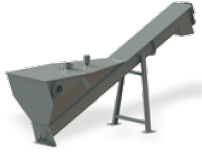 